Amaç:  Projeksiyon cihazı önemli bir ders ve sunum aracı olması sebebiyle en verimli kullanılmasını sağlamak, yanlış kullanımdan dolayı oluşabilecek arızaların önüne geçebilmek.  Kapsam:  Kurumumuzun tüm birimlerinde görev yapan yönetici, öğretmen, öğrenci, memur, teknisyen, hizmetli, kadrolu işçi, sözleşmeli personel, İŞKUR personeli ile hizmet alımı yolu ile çalıştırılan tüm personelleri kapsar.  Sorumluluk: Bu talimatın uygulanmamasında başta projeksiyon cihazı kullanıcısı olmak üzere, üst amirleri ve bilgi teknolojileri rehber öğretmeni sorumlu tutulacaktır.Uygulama: Projeksiyon kurulu alanlarda ve seyyar projeksiyonlarda her cihaz için bir sorumlu belirlenecektir. Projeksiyonu açmak için kumandadan ya da cihaz üzerinden “power” tuşuna bastıktan sonra cihazın ısınması ve görüntü alabilmek için bir müddet bekleyiniz. Cihaz ısınınca açılacaktır. Cihaz açıldıktan sonra, cihazın bağlı olduğu ya da bağlayacağınız bilgisayarı açınız. Projeksiyon cihazı çalışır durumdayken yeniden hareket ettirmeyiniz, bu işlemi sorumlu personelden yapmasını isteyiniz. Lambalar titreşime duyarlıdır, patlayabilir. Projeksiyon cihazının bağlı bulunduğu bilgisayarlara sorumlu personelin izni olmadan program yüklenmemelidir.  Projeksiyon cihazını kapatmak için “off” tuşuna 2 kez basınız. Cihaz soğuyana kadar kapanmayacaktır. Cihazının tamamen kapanmadan, üzerindeki led ışıklar kapanmadan ve sesi tamamen kesilmeden fişini çekmeyiniz. Projeksiyon cihazının kurulumu ve bakımı teknik personeller tarafından yapılacaktır, hiçbir şekilde kurcalanmamalıdır. 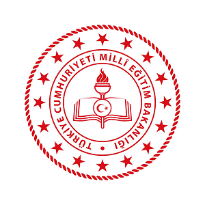 ……………………….. İLÇE MİLLİ EĞİTİM MÜDÜRLÜĞÜ…………………………….. MüdürlüğüDoküman No	: TL-87Yayın No	: 01Yayın Tarihi  	: … / … / 201..Revizyon Tarihi	: … / … / 201..Revizyon Sayısı	: 00..Sayfa No	: 1/1Projeksiyon Cihazı Kullanım TalimatıDoküman No	: TL-87Yayın No	: 01Yayın Tarihi  	: … / … / 201..Revizyon Tarihi	: … / … / 201..Revizyon Sayısı	: 00..Sayfa No	: 1/1